※ 본 추천서는 추천자가 직접 FA본부 [ fa@tim.or.kr ] 으로 발송해주십시오한 사람으로서의 가치를 평가하기 보다는 해외선교에 헌신할 사람으로서 피추천인의 은사와 경험, 성숙도 및 신앙생활에 대하여 보고 느낀 대로 솔직하게 기술하여 주시면 감사드리겠습니다. 문의 사항이 있으시면 두란노해외선교회 FA훈련 담당자에게 전화(070-4464-8105)로 연락주시면 답변드리도록 하겠습니다.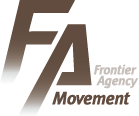   FA선교훈련 & 선교사추천서두란노해외선교회경기도 용인시 처인구 양지면추계로 62, Acts29비전빌리지T. 070-4464-8105◆ 추천서 작성자 기재사항◆ 추천서 작성자 기재사항◆ 추천서 작성자 기재사항◆ 추천서 작성자 기재사항성 명연 락 처공 동 체피추천자피추천자와관계□ 목회자       /       □ 공동체리더       /       □ 지인□ 목회자       /       □ 공동체리더       /       □ 지인□ 목회자       /       □ 공동체리더       /       □ 지인본인은 피추천자와 ____년 ____개월 동안 알고 지내고 있습니다.본인은 피추천자와 ____년 ____개월 동안 알고 지내고 있습니다.본인은 피추천자와 ____년 ____개월 동안 알고 지내고 있습니다.본인은 피추천자와 ____년 ____개월 동안 알고 지내고 있습니다.본인은 지원자에 대한 첨부 동봉된 추천서를 작성 및 제출함에 있어 사실에 입각한 내용만을 공정하게 작성하였으며, 본 추천서의 내용 혹은 그 일부를 지원자와 제삼자에게 공개하지 아니하였고 향후 어떠한 경우에도 공개하지 아니할 것을 이에 확인 서약합니다.본인은 피추천자(훈련 신청자)가 FA선교사로 합당하다고 인정하여 추천합니다. 20    년      월      일 추천인 :                 (인)본인은 지원자에 대한 첨부 동봉된 추천서를 작성 및 제출함에 있어 사실에 입각한 내용만을 공정하게 작성하였으며, 본 추천서의 내용 혹은 그 일부를 지원자와 제삼자에게 공개하지 아니하였고 향후 어떠한 경우에도 공개하지 아니할 것을 이에 확인 서약합니다.본인은 피추천자(훈련 신청자)가 FA선교사로 합당하다고 인정하여 추천합니다. 20    년      월      일 추천인 :                 (인)본인은 지원자에 대한 첨부 동봉된 추천서를 작성 및 제출함에 있어 사실에 입각한 내용만을 공정하게 작성하였으며, 본 추천서의 내용 혹은 그 일부를 지원자와 제삼자에게 공개하지 아니하였고 향후 어떠한 경우에도 공개하지 아니할 것을 이에 확인 서약합니다.본인은 피추천자(훈련 신청자)가 FA선교사로 합당하다고 인정하여 추천합니다. 20    년      월      일 추천인 :                 (인)본인은 지원자에 대한 첨부 동봉된 추천서를 작성 및 제출함에 있어 사실에 입각한 내용만을 공정하게 작성하였으며, 본 추천서의 내용 혹은 그 일부를 지원자와 제삼자에게 공개하지 아니하였고 향후 어떠한 경우에도 공개하지 아니할 것을 이에 확인 서약합니다.본인은 피추천자(훈련 신청자)가 FA선교사로 합당하다고 인정하여 추천합니다. 20    년      월      일 추천인 :                 (인)◆ 아래의 질문에 대하여 숙고하시고 긍정적일수록 5, 부정적일수록 1에 표시하여 주십시오. ◆ 아래의 질문에 대하여 숙고하시고 긍정적일수록 5, 부정적일수록 1에 표시하여 주십시오. ◆ 아래의 질문에 대하여 숙고하시고 긍정적일수록 5, 부정적일수록 1에 표시하여 주십시오. ◆ 아래의 질문에 대하여 숙고하시고 긍정적일수록 5, 부정적일수록 1에 표시하여 주십시오. ◆ 아래의 질문에 대하여 숙고하시고 긍정적일수록 5, 부정적일수록 1에 표시하여 주십시오. ◆ 아래의 질문에 대하여 숙고하시고 긍정적일수록 5, 부정적일수록 1에 표시하여 주십시오. ◆ 아래의 질문에 대하여 숙고하시고 긍정적일수록 5, 부정적일수록 1에 표시하여 주십시오. ◆ 아래의 질문에 대하여 숙고하시고 긍정적일수록 5, 부정적일수록 1에 표시하여 주십시오. ◆ 아래의 질문에 대하여 숙고하시고 긍정적일수록 5, 부정적일수록 1에 표시하여 주십시오. Ⅰ. 대인관계11223455공동체와 잘 어울린다.공동체 안에서 리더쉽을 발휘한다.공동체 안에서 팔로워의 역할을 잘 감당한다.이성과 적절한 관계를 유지한다.동료 뿐 아니라 타인을 존중한다.타인의 요청을 주의 깊게 경청한다.서로 다른 관점에 대하여 수긍할 줄 안다.의견 충돌시 대화로 문제를 해결하기에 힘쓴다.피추천자의 가족관계에 대해 아는 대로 작성해주세요. (가정문제, 부모님, 생활형편, 가족신앙배경등)피추천자의 가족관계에 대해 아는 대로 작성해주세요. (가정문제, 부모님, 생활형편, 가족신앙배경등)피추천자의 가족관계에 대해 아는 대로 작성해주세요. (가정문제, 부모님, 생활형편, 가족신앙배경등)피추천자의 가족관계에 대해 아는 대로 작성해주세요. (가정문제, 부모님, 생활형편, 가족신앙배경등)피추천자의 가족관계에 대해 아는 대로 작성해주세요. (가정문제, 부모님, 생활형편, 가족신앙배경등)피추천자의 가족관계에 대해 아는 대로 작성해주세요. (가정문제, 부모님, 생활형편, 가족신앙배경등)피추천자의 가족관계에 대해 아는 대로 작성해주세요. (가정문제, 부모님, 생활형편, 가족신앙배경등)피추천자의 가족관계에 대해 아는 대로 작성해주세요. (가정문제, 부모님, 생활형편, 가족신앙배경등)피추천자의 가족관계에 대해 아는 대로 작성해주세요. (가정문제, 부모님, 생활형편, 가족신앙배경등)Ⅱ. 심리/정서적 안정감Ⅱ. 심리/정서적 안정감11234455인자한 성품을 지녔다.인자한 성품을 지녔다.감정의 변화가 심하지 않다.감정의 변화가 심하지 않다.자존감이 높다.자존감이 높다.인내심이 많다.인내심이 많다.주변과 상황에 영향을 많이 받지 않는다.주변과 상황에 영향을 많이 받지 않는다.자신의 감정을 표현하는데 어려움이 없다.자신의 감정을 표현하는데 어려움이 없다.스트레스상황에서 긍정적인 태도를 유지한다.스트레스상황에서 긍정적인 태도를 유지한다.Ⅲ. 전반적인 삶의 태도Ⅲ. 전반적인 삶의 태도11234455성실하다.성실하다.정직하다.정직하다.약속을 잘 지킨다.약속을 잘 지킨다.정리정돈을 잘한다.정리정돈을 잘한다.겸손하다.겸손하다.말과 행동이 일치한다.말과 행동이 일치한다.투명하게 재정을 사용한다.투명하게 재정을 사용한다.Ⅳ. 영적 성숙도Ⅳ. 영적 성숙도11234455구원의 확신이 분명하다.구원의 확신이 분명하다.성경이 삶의 근간인 생활을 한다.성경이 삶의 근간인 생활을 한다.규칙적으로 개인 경건의 시간을 갖는다.규칙적으로 개인 경건의 시간을 갖는다.감사한 마음으로 헌신하고 섬긴다.감사한 마음으로 헌신하고 섬긴다.은혜 나눔과 중보기도에 적극 참여한다.은혜 나눔과 중보기도에 적극 참여한다.타인에게 복음을 전하는데 어렵지 않다.타인에게 복음을 전하는데 어렵지 않다.지원동기가 복음적으로 확실하다.지원동기가 복음적으로 확실하다.◆ 구체적으로 서술해 주십시오.◆ 구체적으로 서술해 주십시오.◆ 구체적으로 서술해 주십시오.◆ 구체적으로 서술해 주십시오.◆ 구체적으로 서술해 주십시오.◆ 구체적으로 서술해 주십시오.◆ 구체적으로 서술해 주십시오.◆ 구체적으로 서술해 주십시오.◆ 구체적으로 서술해 주십시오.◆ 구체적으로 서술해 주십시오.1. 교회(공동체)에서 어떤 봉사를 담당해왔습니까?1. 교회(공동체)에서 어떤 봉사를 담당해왔습니까?1. 교회(공동체)에서 어떤 봉사를 담당해왔습니까?1. 교회(공동체)에서 어떤 봉사를 담당해왔습니까?1. 교회(공동체)에서 어떤 봉사를 담당해왔습니까?1. 교회(공동체)에서 어떤 봉사를 담당해왔습니까?1. 교회(공동체)에서 어떤 봉사를 담당해왔습니까?1. 교회(공동체)에서 어떤 봉사를 담당해왔습니까?1. 교회(공동체)에서 어떤 봉사를 담당해왔습니까?1. 교회(공동체)에서 어떤 봉사를 담당해왔습니까?2. 은사가 있다면 한 두 가지만 적어주십시오. 3. 지원자가 선교사가 되기 위해 훈련이 더 필요한 부분이 있다면?4. 장점과 단점을 적어주십시오.5. 지원자의 성향과 성격에 대한 특별한 의견이 있다면?